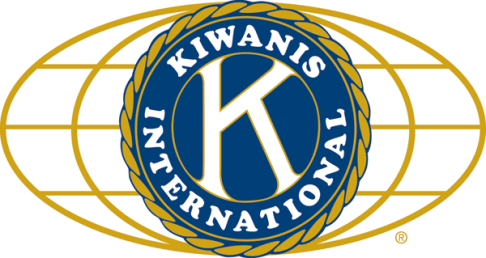 	LUNCH: Cold sandwiches, hot chili, and room temperature home made chips and cookies..		SONG: This Train, led by Roger S.			Invocation: Al.ANNOUNCEMENTS, EVENTS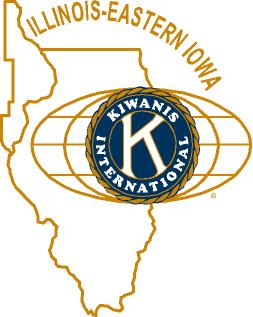 				and OPPORTUNITITESOur next Interclubs:  Dec 11 (DeKalb) – sign up is going around, Jan 17 (Kish), Feb 12 (Circle K) are the next dates. Sign-ups for the Dec 11 meeting (5:30 pm, Elks’ Club) Circle K is selling T-shirts. They’re going for $15, and look pretty sharp. See Paul.Bill F. recapped the weekend’s football championship activities.  Jack G. got stuck in the elevator.Food drive at HyVee this weekend.Kirkland Lions coat drive is ongoing. Talk to Amy for details.Circle K has been very active and is doing Dear Santa again this year.  It will be Dec 9, 10 am-noon, with Big Brothers/Big Sisters at Family Service Agency.  Holiday Embrace will follow in January (5th and 6th, at the Westin Chicago Northwest).  The dinner and dance ($50) will be Saturday evening, Jan 6th. Keep an eye out for greeters at upcoming meetings.Toiletries- We’re collecting these for Safe Passage.From Al – Please pay the new Dues! (Note the change in dues collector!).Colleen B (aka “Arms”) is collecting box tops and Coke lids. General Mills products, helps local schools.Annual Bell Ringing on Saturday, December 16, at Schnucks (inside location), 2 hour shifts from 10 to 6, sign-up sheets at the Board Meeting next week, or members should contact Sue if they want a preferred time slot.  Michelle, at the Salvation Army was delighted that we are willing to do this again this year.  Any questions, contact Sue or Ken Doubler.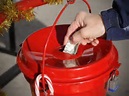    	    PROGRAM          Dan Kenny, from the DeKalb County Community Gardens, presented our program today. Dan is a retired teacher, having taught at Clinton Rosette and Brooks schools here in town.  He started gardens at each.  He told us of a student who was picking strawberries, but not eating any – because she thought they were tasteless and hard.  When finally coaxed into trying a fresh one, her face lit up.  Pivoting to food deserts, Dan presented community gardens as an alternative to just throwing at the problem.  A food desert is an area with limited access to affordable and nutritious food, and are found mostly in low income areas.  23.5 million Americans live in a food desert, making them “food insecure.” In the DeKalb school district, 1 in 2 children are food insecure.  Of the 14,360 DeKalb County residents facing food insecurity, 5,986 make too much to be eligible for public benefits.  The community gardens provide a way to make fresh food available in these areas.  But in addition to the fruits and vegetables, the DCCG offers education on nutrition and how to prepare the food – since many people haven’t had experience with any thing that doesn’t come out of a can.  Gardens have been set up in Genoa, at University Village, and at the DeKalb County Health Department campus. Another program has the DCCG deliver boxes of fresh vegetables, for a fee, to families in need.  They take donations from those wishing to help families that can’t afford the fee. Find out more at https://www.dekalbgardens.org/. Quote for the Day“Quod ali cibus est aliis fuat acre venenum”
―Beaumont and Fletcher, Lucretius, iv. g37.UPCOMING PROGRAMS: (Why not invite a guest? – that could also mean a prospective member!)	Dec	  6		BOARD MEETING			@ the Lincoln Inn	Dec 	13		TBA (but maybe Safari through DeKalb with Gene Perry)	Dec	20		YuletideSongs			Madrigals		Dec 	27		Round tables?Today’s Attendance:				DECEMBER BIRTHDAYS				1	Toney Xidis			20	Diana King				19	Bob Gilmore			30	Chanette Oeser				19	Mark Sawyer			31	Max Heide		33Kish Kiwanians  0Guests:  1K Family: Shadow  1Speakers:  Dan35TOTAL